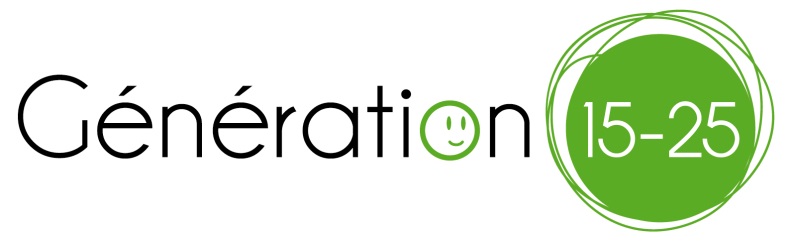 Coaching de jeunes, coaching d’avenirsQuestionnaire d'adhésion au réseau Génération 15-25Afin de vérifier l'adéquation de votre candidature avec l'éthique de notre association, nous vous remercions de remplir le dossier de candidature suivant. Nous souhaitons que cette formalité et l'adhésion qui s'en suivra soient les premiers pas de votre implication au sein de notre communauté de coachs Génération 15-25.La première partie, dédiée à votre identité de coach, est commune à tous les niveaux d'entrée.La deuxième partie, basée sur des critères objectifs, est spécifique à votre niveau d'entrée dans l'association.Les différents niveaux sont :NIVEAU 1: Coach JuniorNIVEAU 2: Coach SeniorLa cotisation annuelle est de 150 € pour Paris et la Région Parisienne, 100 € pour la Province et l’International.Le questionnaire rempli ainsi qu’une copie de la dernière page datée et signée, est à envoyer par mail :Laurence DumontResponsable des adhésions et de l’intégration des coachslaurence.dumont7@free.frAprès examen du dossier nous reviendrons vers vous pour finaliser votre adhésion.N’envoyez pas de règlement à ce stade.Coaching de jeunes, coaching d’avenirs1ère partie: Votre identité de coachDonnées personnellesNom :Prénom :Adresse de facturation :Statut professionnel :Nom de votre structure :Adresse du lieu d’exercice :Adresse Mail :Site web :Tel :Domaines d'intervention en coaching 15-25 :	O orientation	O motivation	O pédagogie & méthodologie	O gestion du stress	O préparation aux oraux et aux entretiens	O coaching parental	O Autres (préciser)Tarif :Coaching Adultes ? (OUI / NON)Votre parcoursQu'est ce qui a motivé votre choix d'exercer le métier de coach des 15-25 ans ?Quel a été votre parcours, professionnel et personnel, pour devenir coach ? Votre identité de coachQu'est-ce qui vous anime dans ce métier ?Quelle est votre spécificité (atout, force, différence) en tant que coach ?Votre développement personnel et professionnelQuel coach avez-vous envie de devenir dans les prochaines années ?Concrètement, quelles actions avez-vous l'intention d'engager ?Coaching de jeunes, coaching d’avenirs2ème partie: Les deux niveaux d’entrée dans l’association Etre COACH JUNIOR GENERATION 15-25, c’est être un coach :Formé au coaching (au moins 12 jours)Engagé dans son développement personnelQui adhère à la charte de déontologie de Génération 15-25Etre COACH SENIOR GENERATION 15-25, c’est être un coach :Agé de plus de 30 ansFormé au coaching (au moins 30 jours dont 12 spécifiques au coaching)Expérimenté (au moins 100 heures de coaching rémunérées et 10 clients 15-25 payants accompagnés)SuperviséEngagé dans son développement personnelQui adhère à la charte de déontologie de Génération 15-25Nota : ne remplir que la partie qui correspond à votre niveau d’entréeCOACH JUNIORFormation au coaching2.   Travail sur soiQuel(s) type(s) de travail sur vous avec un professionnel faites-vous ou avez-vous fait ? et sur quelle durée ?2.    SupervisionQuand on est coach, on est supervisé ! Pas la peine d’attendre d’avoir des clients…Et vous ? Quel est votre mode de supervision, individuel ou collectif ? Depuis quand ? Et à quelle fréquence ? 3.   DéontologieJe reconnais avoir pris connaissance de la charte de déontologie de l'association Génération 15-25 et je m'engage à la respecter.Je m’engage à utiliser les supports et outils mis à disposition par l’association, uniquement pendant la durée de mon adhésion.Je m’engage à respecter le règlement intérieur de l’association Génération 15-25Je certifie l'exactitude des informations communiquées sur cette candidature et tiens à la disposition de l'association les justificatifs en cas de demande.Date et signatureCOACH SENIORAge :Formation :Formation au coachingFormation autres outilsPratique professionnelleCoaching individuelCombien de clients adultes avez-vous accompagnés ?Combien de clients 15-25 avez-vous accompagnés ?Combien d'heures payées avez-vous réalisées ?Coaching collectifCombien d'heures (*) d'accompagnement collectif avez-vous réalisées ?Dans quel(s) type(s) d'établissement (collège, lycée, entreprise...etc) ?(*) formule de calcul des heures: (nb de personnes dans le groupe x nb d'heures de coaching) / nb de coachs4.   Travail sur soiQuel(s) type(s) de travail sur vous avec un professionnel faites-vous ou avez-vous fait ? et sur quelle durée ?5.    SupervisionQuel est votre mode de supervision, individuel ou collectif ? Depuis quand ? Et à quelle fréquence ? DéontologieJe reconnais avoir pris connaissance de la charte de déontologie de l'association Génération 15-25 et je m'engage à la respecter.Je m’engage à utiliser les supports et outils mis à disposition par l’association, uniquement pendant la durée de mon adhésion.Je m’engage à respecter le règlement intérieur de l’association Génération 15-25Je certifie l'exactitude des informations communiquées sur cette candidature et tiens à la disposition de l'association les justificatifs en cas de demande.Date et signatureIntitulé de la formationOrganismeNb de jours de formationAnnée de la formationCertifiéO / NCertifié RNCPO / NTOTALIntitulé de la formationOrganismeNb de jours de formationAnnée de la formationCertifié O / NCertifié RNCPO / NTOTALIntitulé de la formationOrganismeNb de jours de formationAnnée de la formationCertifié O / NCertifié RNCPO / NTOTAL